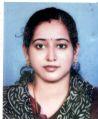 Princy Princy.356476@2freemail.com  Objective: To obtain appropriate position with a dynamic organization what would enable me to make the optimum use of my academic and personal skill.  Work Experience: Total years of experience:       six years   1 Name of the hospital        :     Gupta multi specialty hospital                                                        B-20(opp: Ram mandir)                                                        Vivek vihar, delhi-110095Designation                            :     Staff NurseDepartment                           :      Gynecology ward, Labour room & pediatric wardDate of Employment            :      05-07-2009 to 30-04-2011   Name of the hospital           :      Premier Sanjeevini Multi Super Specialty Hospital                                                           No.6/2, NH4, T.dasarahalli, Bangalore-57 indiaDesignation                              :       Staff NurseDepartment                             :       GynecologyDate of Employment              :      15-07-2011 to 10-09-2016LICENSE: DHA (ASSISTANT NURSE)Language proficiency    :   English, Hindi, Malayalam, TamilAcademic QualificationsDiploma in general nursing & midwifery (GNM)3 ½ year from Hina college of Nursing , Bangalore, India Pharmacy assistant course from paramedical examination Board of Kerala, India  Higher secondary (plus two ) from government of Tamil Nadu, India Secondary school leaving certificate university of Kerala, India Personal details Date of birth                :   21-03-1983Nationality                   :   India Sex                                 :   Female Marital status              : Married Declaration I hereby declare that all the above mentioned information given by me is correct and true to the best of my knowledge and belief. If you give a chance to serve your esteemed organization, shall my duties to the stratification of my superiors 